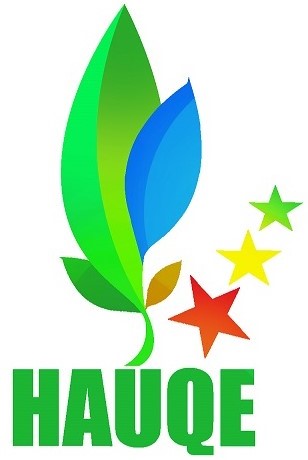 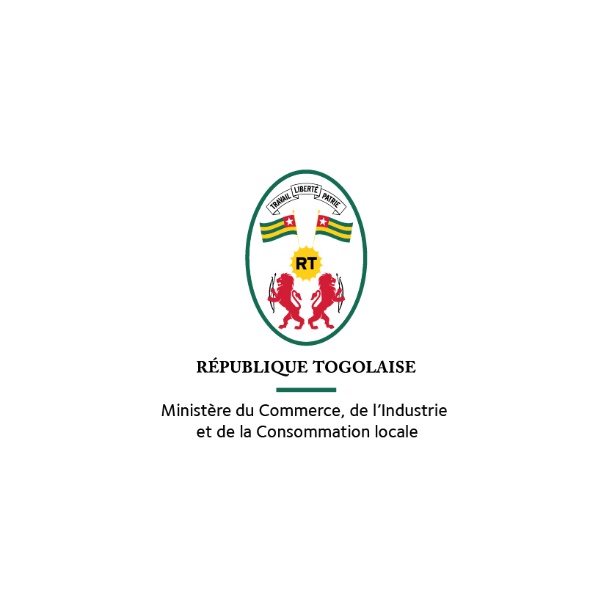 FORMULAIRE DE CANDIDATURE A RENSEIGNERPrésentation du promoteur Présentation de l’entreprise Décrivez brièvement comment votre structure est organisée (équipe de direction, équipe opérationnelle, organisation fonctionnelle)………………………………………………………………………………………………………………………………………………………………………………………………………………………………………………………………………………………………………………………………………………………………………………………………………………………………………………………………………………………………………………………………………………………………………………………………………………………………………………………………………………Décrivez la stratégie commerciale de votre entreprise (quels sont les prix de vos produit(s) / service(s) ? Quels sont les canaux de distribution et de communication utilisés ? Quelle stratégie menez-vous pour conquérir de nouveaux clients et les fidéliser ?………………………………………………………………………………………………………………………………………………………………………………………………………………………………………………………………………………………………………………………………………………………………………………………………………………………………………………………………………………………………………………………………………………………………………………………………………………………………………………Quelles sont les structures qui sont engagées avec vous et quel rôle jouent-elles (fournisseurs, clients, investisseurs, partenaires, institutions, structures d’assistance technique, etc.)………………………………………………………………………………………………………………………………………………………………………………………………………………………………………………………………………………………………………………………………………………………………………………………………………………………………………………………………………………………………………………………………………Vos sources de financements………………………………………………………………………………………………………………………………………………………………………………………………………………………………………………………………………………………………………………………………………………………………………………………………………………………………………………………………………………………………………………………………………Caractère local du produitLe produit est d’origine togolaise ?    Oui                     Non                  Le produit a-t-il subi une transformation substantielle au Togo ? Oui             Non          c) Autre             à préciser ……………………………………………………………….. ……..                     Inscription sur l’emballage du produit (ces informations figurent-elles sur l’emballage ?)Nom, contact et adresse du fabricant.   Oui                   NonIngrédients qui composent le produit.  Oui                 NonMode d’usage ou d’emploi. Oui               Non                    Mode de conservation.  Oui                  None) Date de fabrication.   Oui                  Non                     f) Date de péremption.  Oui                    Non g) Origine.  Oui                      Non             h) Poids ou volume.  Oui                  Non                                                                                                          Disponibilité du produitLe produit est-il disponible en quantité suffisante sur tout le territoire ? Oui            NonLe produit est-il disponible sur toute l’année ?  Oui                 Non c) Le produit est-il saisonnier ?  Oui                 Nond) Etes vous sûrs d’assurer la disponibilité du produit à long terme ?  Oui               Non Originalité du produitSon caractère particulier              b) Sa nouveauté                c) Sa qualité distinctive Expliquez ou motivez (option cochée) ………………………………………………………………………………………………………………………………………………………………… ………………………………………………………………………………………………….. Vos perspectives……………………………………………………………………………………………………… ………………………………………………………………………………………………………NB : La fiche renseignée doit être accompagnée d’un échantillon de vos produits et  d’une copie de la carte de création d’entreprise.Établissement public doté de la personnalité morale et de l’autonomie de gestion, sis à Cacaveli, derrière la direction générale de l’Institut de Conseil d’Appui Technique (ICAT), à côté de l’entrée du siège du Conseil Permanent des Chambres d’Agriculture du Togo (CPCAT), 05 BP 832 Lomé-Togo; Tél (+228) 93 38 02 22/90 74 63 46/22 55 35 54; E- mail : hauqe.togo.qualite@gmail.com ; https://www.hauqe.tgDésignationNom et prénomsLieu et date de naissanceSexe Nationalité Lieu de résidenceTéléphoneE-mail Responsabilité actuelle au sein de l’entrepriseDésignationRaison socialeChiffre d’affairesDate de création (enregistrement)N° Carte CFEN° Carte d’opérateur économiqueDate de début des activitésAdresse/ situation géographiqueSecteurs d’activités Emplois permanents (préciser le nombre de femmes et d’hommes)Emplois temporaires (préciser le nombre de femmes et d’hommes)Principales activités de l’entreprise